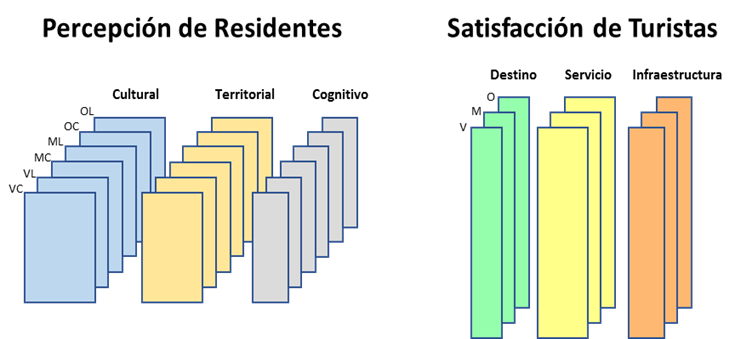 Figura 1.  Arreglos de tres vías conformados para el análisis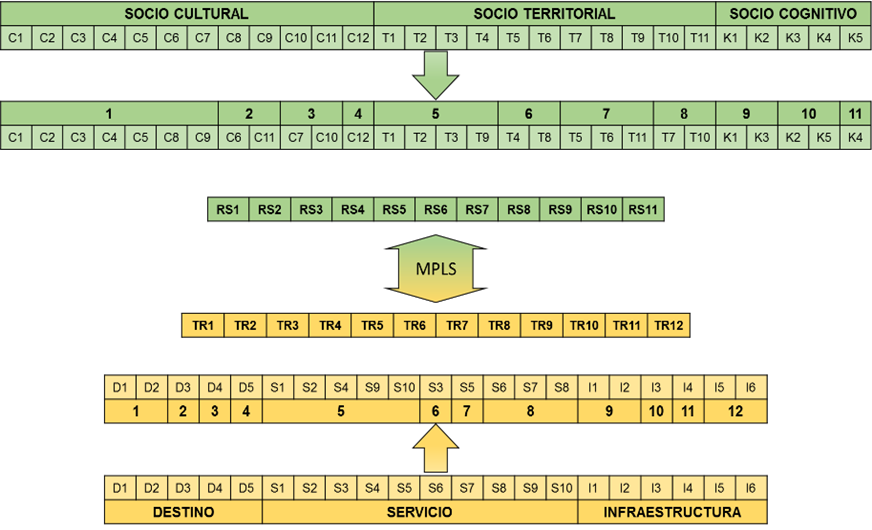 Figura 2. Organización de variables de insumo para el modelo MPLS 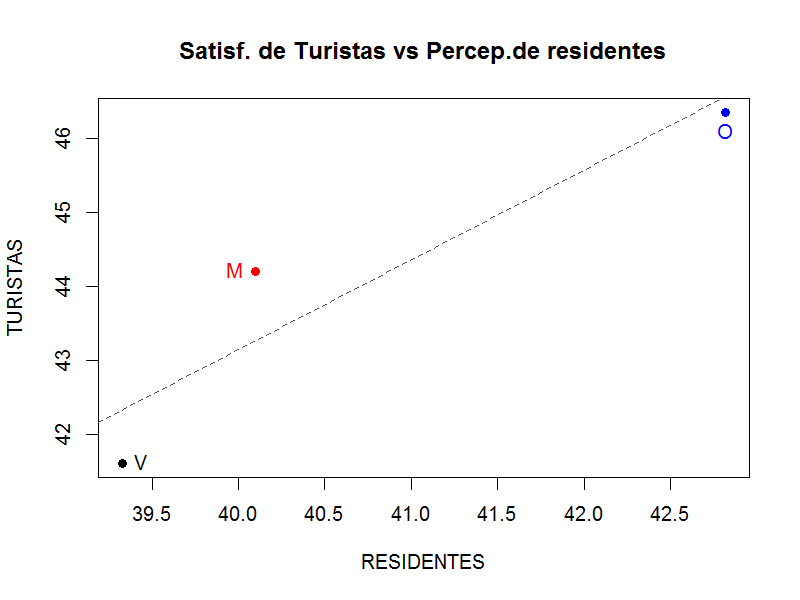 Figura 3.  Plano de componentes principales para cada arreglo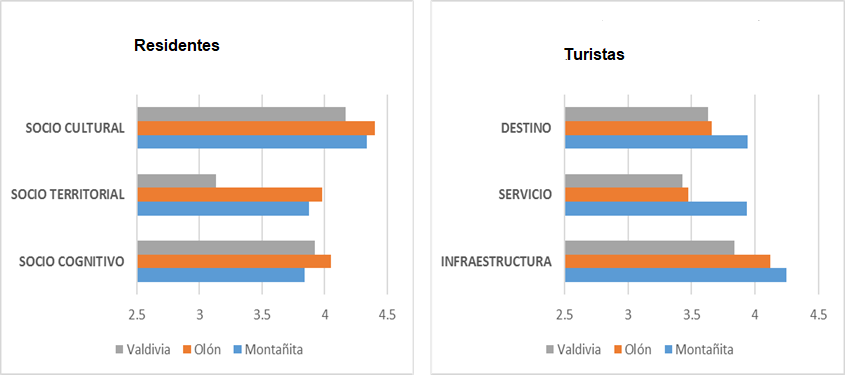 Figura 4. Promedios de valores según la dimensión de residentes y turistas 